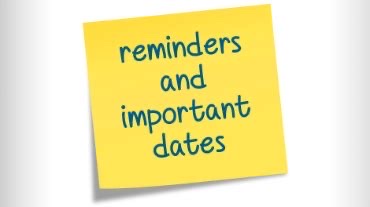 ASH WEDNESDAY SERVICE will be held on WEDNESDAY, FEBRUARY 17TH AT 6:30PM.  If you are unable to attend the evening service, the imposition of ashes will be made available at the church from 7am to 5pm.  Bring Your Own Theology Gathering IS IN RECESS UNTIL AFTER EASTER.  We will RESUME ON WEDNESDAY, APRIL 7TH AT 7:PM.  The Meeting ID# is 876 2695 1505 and the Passcode is 764342.Current copies of These Days are available in the Narthex.Food Pantry 2021:  The Mission Committee is busy making plans to open a Food Pantry for individuals and families who may need assistance.  There is much to plan for and do.  If you would like to contribute to the organizing efforts of getting this mission off the ground, please leave your donation in the offering plate, or send it to the church office.  Also, there is a donation container in Fellowship Hall.  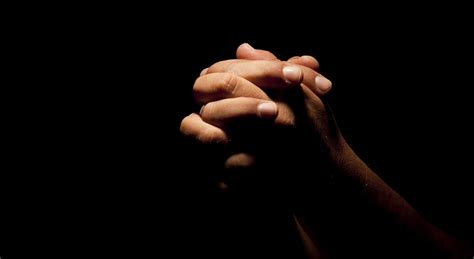 Sunday, February 14, 2021Zion’s United Church of Christ of Taborton741 Taborton RoadSand Lake, New York 12153518-674-1039 (office)518-712-5008 (parsonage)330-646-7954 (cell)ziontabortonchurch@gmail.comZion’s United Church of Christ of TabortonService of the Worship of GodSunday, February 14, 2021Sixth Sunday After Epiphany  Rev. Hafidha F. Saadiqah, Pastor   *   Mr. Robert Bondi, Board Moderator Mr. Conor Frost, Pianist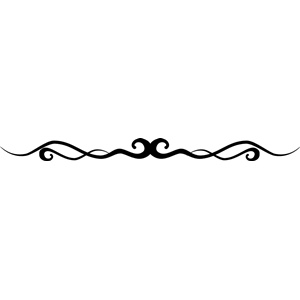 PRELUDE				     Malagueña 			               I AlbenizWELCOME & ANNOUNCEMENTS & CELEBRATIONSUNISON CALL to WORSHIPL: 	Let us speak of mercy and justice.
P: 	For these are the things suitable for our God.
L: 	Let us follow the ways of mercy and justice, for they are the ways of peace and community.
ALL: Let us lift up our hearts in conviction and our voices in commitment and praise to the Lord of peace and the God of justice; the hope and healing of humanity.* HYMN (p. 5)  vv 1,2,3  		Bring Many Names			      WESTCHASERESPONSIVE PRAYER of THANKSGIVING and CONFESSION  	L:	In every place and every time,in every relationship and every interaction,You are God.P:	You are God to the poor and to the wealthy,to the weak and to the powerful;You are God to the believer and to the doubter,to the religious and to the atheist;You are God to the courageous and to the fearful,to the fighter and to the peacemaker;You are God to the leader and to the follower,to the parent and to the child;L:	You are God to all,and Your grace and love extend to all.And while we may seek to keep You to ourselves,while we may try to hoard Your blessings,You have come to all, You are available to all,and all who want You will find that You are there.ALL:	We praise You that our small self-interests are not enoughto keep You from being the great and all-embracing Godthat You are.										~Sacradise* Words of Assurance (minister)		* Gloria Patri (spoken)Glory to the Creator, the Christ, the Holy Spirit Three in One!As it was in the beginning, is now, and ever shall be;		World without end.  Amen.  Amen.*Offering Signs of Peace					      INTERLUDE					Edelweiss				   R Rogers				CHILDREN’S TIMEINVITATION to STEWARDSHIP & OFFERINGDoxology (spoken)	Praise God from whom all blessings flow,	Praise God all creatures here below.	Praise God above, ye heavenly host.		Creator, Christ, and Holy Ghost.  Amen.	Prayer of DedicationHoly God, as we start the journey of Lent give us a will of repentance, a mind of sacrificial love, and a heart of gratitude. Indeed, you are “gracious and merciful, slow to anger, and abounding in steadfast love…” We offer our gifts and our whole selves, asking that you might strengthen us for the journey, in the name of Christ, our rock and our redeemer.  Amen.PRAYERS of the PEOPLE & THE LORD’S PRAYER2SCRIPTURE  (p. 3 )			     I Kings 8:46-51SERMON				Before You Ask for MercyINTERLUDE					Edelweiss			               R Rogers						* HYMN  (p.6 )  vv. 4,5,6		Bring Many Names			      WESTCHASE* BENEDICTIONPOSTLUDE					Fugue 2				    J S BachToday’s Scripture:	I Kings 8:46-51(Common English Bible)	46 When they sin against you (for there is no one who doesn't sin) and you become angry with them and hand them over to an enemy who takes them away as prisoners to enemy territory, whether distant or nearby, 47 if they change their heart in whatever land they are held captive, changing their lives and begging for your mercy, saying, "We have sinned, we have done wrong, we have acted wickedly!" 48 and if they return to you with all their heart and all their being in the enemy territory where they've been taken captive, and pray to you, toward their land, which you gave their ancestors, toward the city you have chosen, and toward the temple I have built for your name, 49 then listen to their prayer and request from your heavenly dwelling place. Do what is right for them, 50 and forgive your people who have sinned against you. Forgive all their wrong that they have done against you. See to it that those who captured them show them mercy. 51 These are your people and your inheritance. You brought them out of Egypt, from the iron furnace.THANK YOU FOR WORSHIPPING WITH US!3Join us for Coffee Hour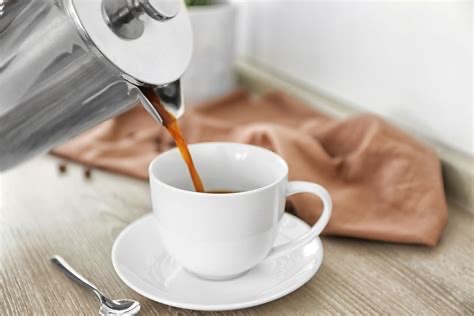 ﻿ in Fellowship Hall4HYMNS FOR THE LORD’S DAYBRING MANY NAMESHYMN TUNE: WESTCHASETEXT: Brian WrenBring many names, beautiful and good,celebrate, in parable and story,holiness in glory, living, loving God,Hail and Hosanna! bring many names!Strong mother God, working night and day,planning all the wonders of creation,setting each equation, genius at play:Hail and Hosanna! strong mother God!Warm father God, hugging every child,feeling all the strains of human living,caring and forgiving till we’re reconciled:Hail and Hosanna! warm father God!5BRING MANY NAMESHYMN TUNE: WESTCHASETEXT: Brian WrenOld, aching God, grey with endless care,calmly piercing evil’s new disguises,glad of good surprises, wiser than despair:Hail and Hosanna! warm father GodYoung, growing God, eager on the move,Saying no to falsehood and unkindness,Crying out for justice, giving all you have:Hail and Hosanna! young growing God!Great living God, never fully known,joyful darkness far beyond our seeing,closer yet than breathing,everlasting home	Hail and Hosanna! great, living God!6